济南大学2021年面向香港、澳门、台湾地区研究生招生在线面试腾讯会议操作手册（考生版）1准备工作下载腾讯会议访问网站https://cloud.tencent.com/act/event/tencentmeeting_free?，下载并安装腾讯会议。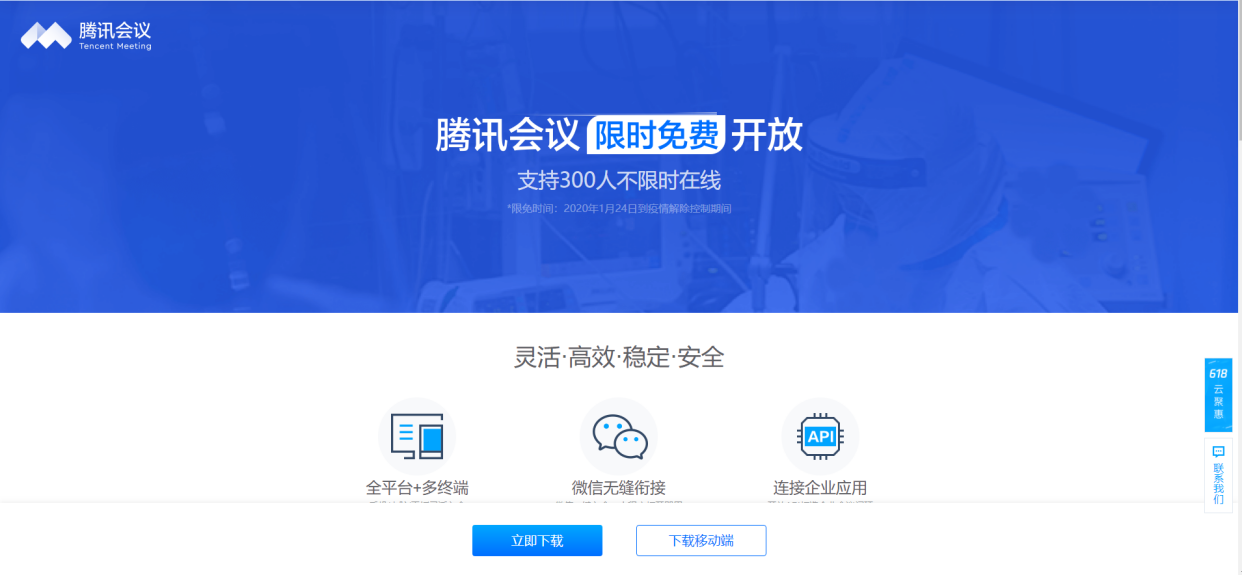 下载腾讯会议注意：在线复试为双机位进行，请提前用使用两个手机号分别在电脑端、手机端注册腾讯会议账号。修改会议姓名在线笔试使用真实姓名即可，在线面试需要使用【面试序号-考生】作为进入会议姓名。电脑版腾讯会议修改方法在腾讯会议首页，点击个人头像。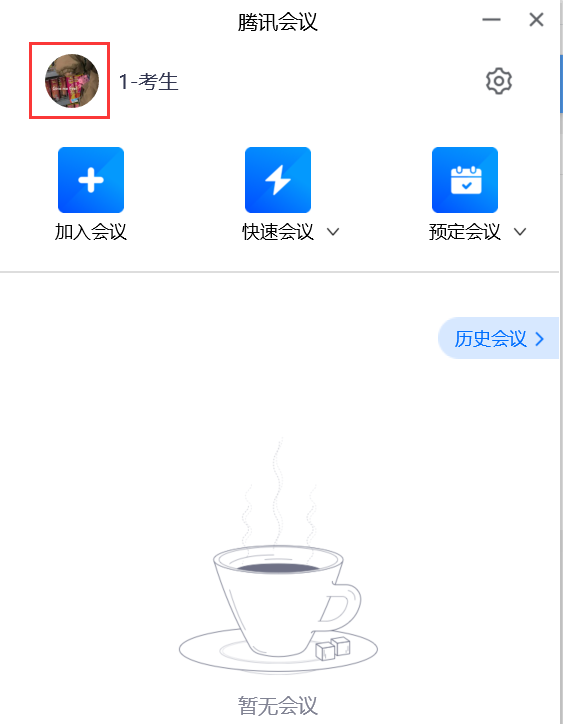 首页在个人信息页面点击。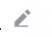 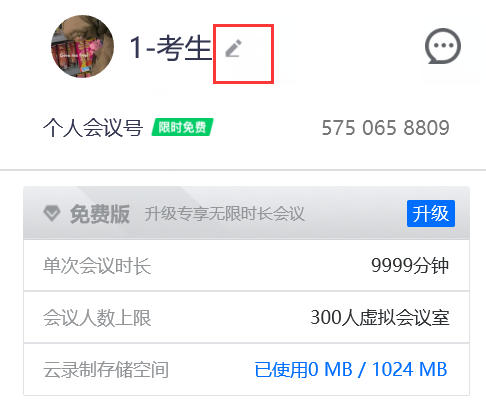 个人信息填入正确会议姓名。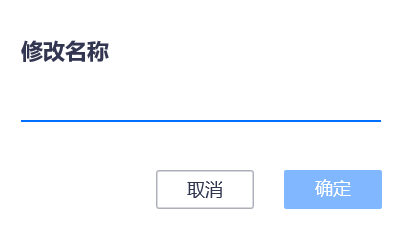 修改名称手机版腾讯会议修改方法在腾讯会议首页，点击个人头像。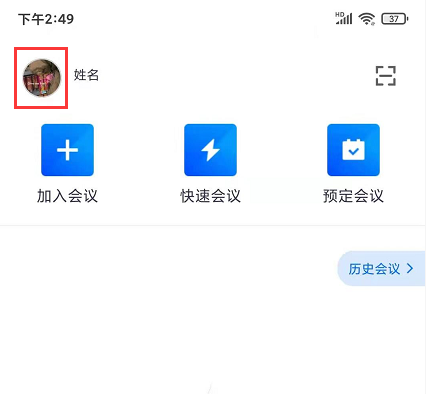 首页在个人信息页面点击“>”。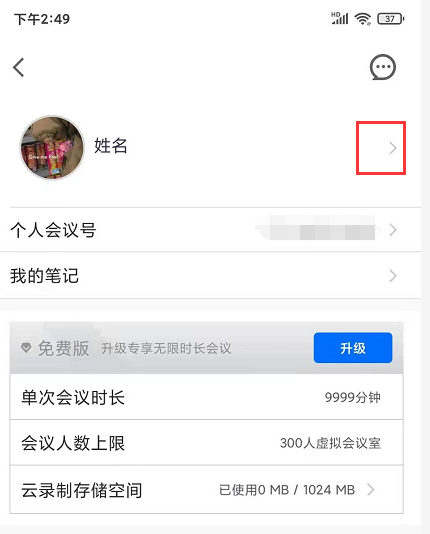 个人信息在修改姓名处点击“>”。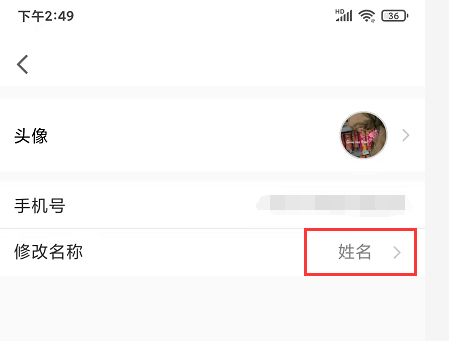 首页填入正确会议姓名后保存。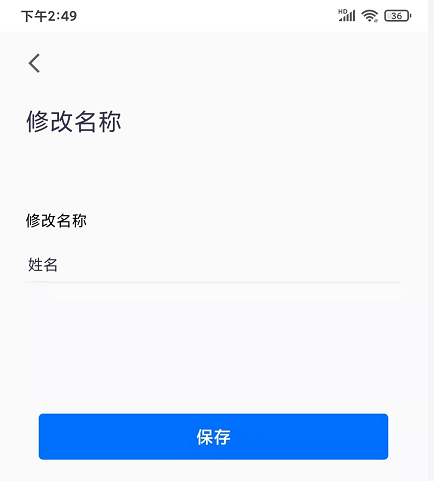 个人信息